La famille (bhttps://youtu.be/5YuJQeox2foEntre nous A1 page 68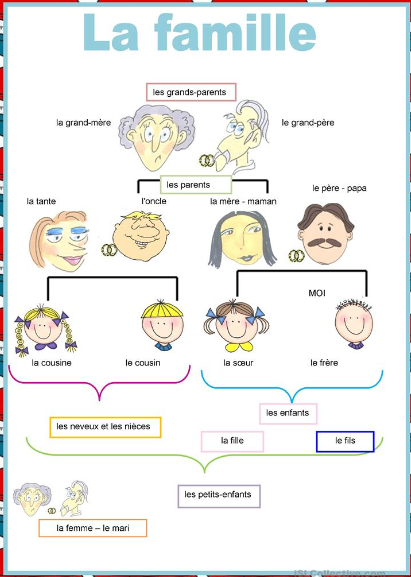 Le beau-père La belle-mèrePage 68 2. Fais pas ci, fais pas çahttps://fr.wikipedia.org/wiki/Fais_pas_ci,_fais_pas_%C3%A7a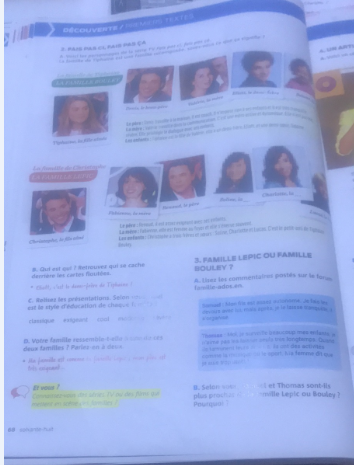 Une famille recomposée : Tiphaine, la fille aînée # la fille cadette Christophe, le fils aîné.  # Le fils cadetB.Eliott, c'est le demi-frère de Tiphaine.C. Le style d'éducation de chaque famille.D.Et votre famille ?Faites l'arbre généalogique de votre famille.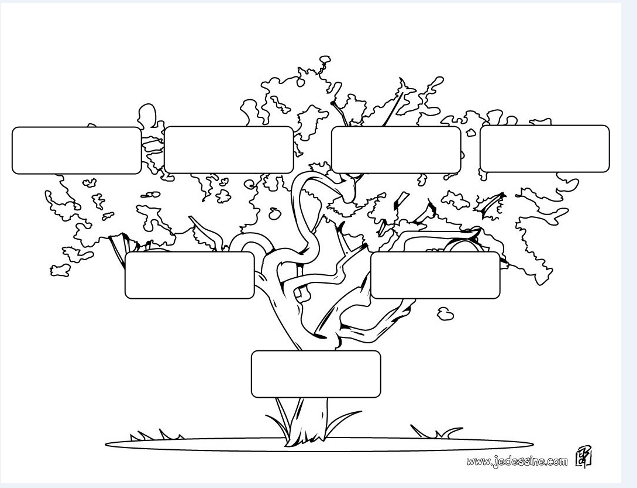 